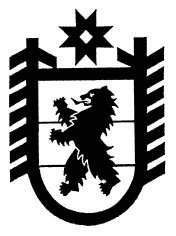  Республика КарелияПряжинский районСовет Эссойльского сельского поселения  XLII  сессия III созываРЕШЕНИЕ № 1от 26 января 2017 года                                                                        п.ЭссойлаВо исполнение обязательств по переселению граждан из аварийного жилищного фонда в рамках реализации Региональной адресной программы по переселению граждан из аварийного жилищного фонда на 2014-2017 годы, в соответствии с Законом Республики Карелия от 02.10.1995 года №78-ЗРК (с изменениями от 07.06.2013 года) «О порядке передачи объектов государственной собственности Республики Карелия в муниципальную собственность» Совет Эссойльского сельского поселения  РЕШИЛ:1. Утвердить перечень государственного имущества Республики Карелия, предлагаемого к передаче в муниципальную собственность Эссойльского сельского поселения (Приложение № 1).2. Направить настоящее решение в Государственный комитет Республики Карелия по управлению государственным имуществом и организации закупок.Председатель Совета Эссойльского сельского поселения                                             С.Н.ВсеволодоваГлава Эссойльского сельского поселения                                   А.И.ОрехановРазослать: дело-1, ГК РК по управлению государственным имуществом и организации закупок-1.Приложение №1 к решению Совета Эссойльского сельского поселения III созыва от 26.01.2017 года №1Перечень государственного имущества Республики Карелия, предлагаемого к передаче в муниципальную собственность Эссойльского сельского поселенияОб утверждении перечня государственного имущества Республики Карелия, предлагаемого к передаче в муниципальную собственность Эссойльского сельского поселения№ п/пПолное наименование организации - балансодержателяАдрес местонахождения организации, ИНННаименование имуществаадрес местонахождения имуществаИндивидуализирующие характеристики имущества1Казенное учреждение Республики Карелия «Управление капитального строительства Республики Карелия»185028, Республика Карелия, г.Петрозаводск, ул.Энгельса, дом 4 / 1001041315жилое помещение Прионежский муниципальный район, Заозерское сельское поселение, с.Заозерье, ул.Заречная, дом 5, квартира 1квартира общей площадью 50,9 кв.м., расположенная на 1 этаже 3-этажного жилого дома2Казенное учреждение Республики Карелия «Управление капитального строительства Республики Карелия»185028, Республика Карелия, г.Петрозаводск, ул.Энгельса, дом 4 / 1001041315жилое помещениеПрионежский муниципальный район, Заозерское сельское поселение, с.Заозерье, ул.Заречная, дом 5, квартира 2квартира общей площадью 51,1 кв.м., расположенная на 1 этаже 3-этажного жилого дома